PROTESTANTSE  -  GEMEENTE  -  HUISSEN

 zondag  27 mei 2018  -  Trinitatis
Heilige grondAls heilig vuur van binnenuitdat doorgloeit en heelt en nooit stukmaaktkomt de engel in liefde dichtbijen brengt een glimp van JHWH- die God van Abraham, Isaak, Jakob en alle mensen -voelbaar als Aanwezige in een struiken in alles wat is.Wees stil ...we staan hier op heilige grond.Wees openvoor een nieuwe geboorte,nu, en telkens weer.Van moment tot momenttot aanschijn gewektuit heilig vuur en water en geest.                   (Lex Boot, Zeewolde)		       Voorganger: Elly Morelissen
		       Organist:     Herman Schimmel
DE  V O O R B E R E I D I N GDe klok luidt – het wordt stil

Welkom en begroeting       - tekst van de zondag      Zullen we samen bidden:
God
Gij die groter bent
dan woorden kunnen zeggen
Wij loven uw grote Naam
en danken U,
Vader, Zoon en Heilige Geest

WEES VANMORGEN VOOR ONS
LICHT, LEVEN EN LIEFDE
VERVUL ONS
MET GELOOF , HOOP EN LIEFDE.
AMEN.-  de twee kaarsen worden aangestokenDrempellied  antifoon 703psalm 8 : 1, 2, 3 en 6antifoon 703                          			      (gemeente gaat staan)Bemoediging en groet             v:       	Onze hulp is in de Naam van de Heer            a: 		SCHEPPER EN BEHOEDER VAN ALLE LEVEN	v:		God,wij geloven dat U liefde bent,
 		trouw en volhardend
a: 		DAT WIJ UW LIEFDE LEVEN			EN ELKAAR BEWAREN
v: 	 	Zo groeten wij elkaar
a: 		IN DE NAAM VAN DE VADER, DE ZOON			EN DE HEILIGE GEEST. AMEN.Lied: 706 : 1, 2, 3 en 4                         		 	         (gemeente gaat zitten)Kyrië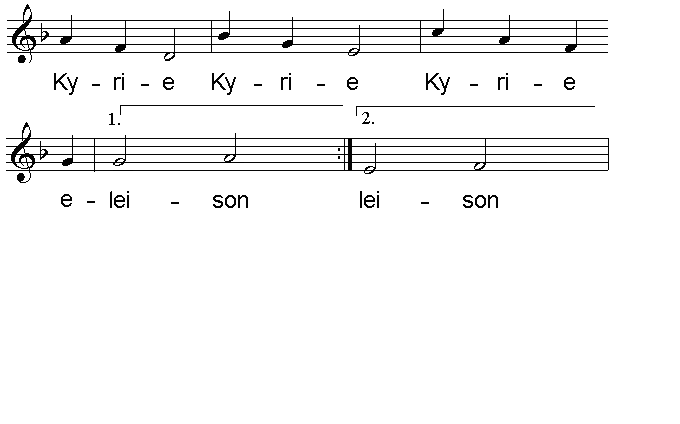 Gloria 304   : 1, 2 en 3                                                                                                                                                                                                                                                                           Moment met de kinderenDE SCHRIFTENGebedLezingenExodus 3, 1-6zingen 93 : 1 en 4Johannes 3, 1-16Acclamatie 329 Overweging 
Stilte Muziek TOEWIJDING Gebeden  - Stil Gebed – Onze VaderOnze Vader die in de hemel zijt,Uw naam worde geheiligd.Uw koninkrijk kome,Uw wil geschiede, op aarde zoals in de hemel.Geef ons heden ons dagelijks brood.En vergeef ons onze schuldenzoals ook wij onze schuldenaars vergeven.En leid ons niet in verzoeking,maar verlos ons van de boze.Want van U is het koninkrijken de kracht
en de heerlijkheid
in eeuwigheid, AmenCollecteZENDING EN  ZEGEN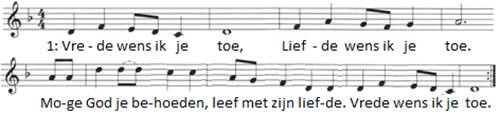  2: Zegen wens ik je toe. Aandacht wens ik je toe.
 Dat er mensen zijn met wie je kunt delen. Zegen wens ik je toe.Slotlied  423 : 1, 2 en 3Zending en Zegen * * * * * 